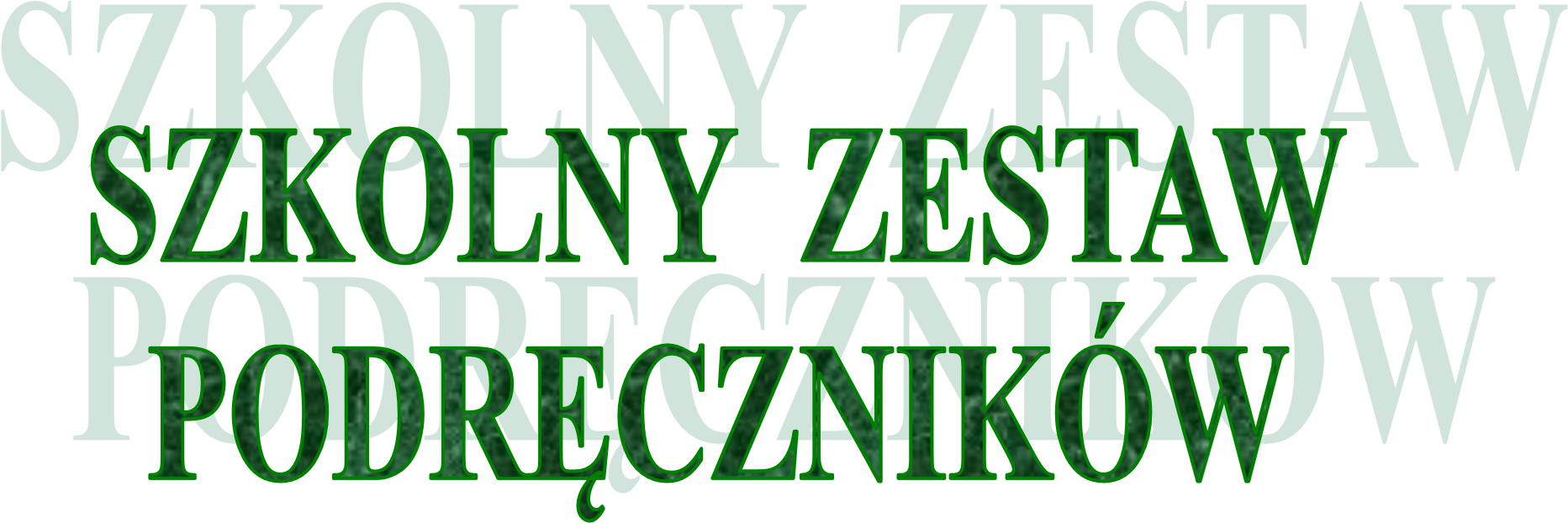 Publicznej Szkoły Podstawowej im. Żołnierzy I DP im. Tadeusza Kościuszki w Miłomłynierok szkolny 2023/2024      Po zasięgnięciu opinii Rady Pedagogicznej w dniu 13 czerwca 2023 r.[Uchwała Nr 15/2022/23]            zatwierdzam do użytku Szkolny Zestaw Podręczników obowiązujący w roku szkolnym 2023/2024. Kl Przedmiot/edukacja Tytuł podręcznika/  mat. ćwiczeniowych  Nr dopuszczenia Autor Wydawnictwo 1 abPolonistyczna, matematyczna, przyrodnicza i społeczna „Nowy Elementarz odkrywców”  Edukacja polonistyczna, przyrodnicza, społecznacz. 1-4 „Nowy Elementarz odkrywców” – matematyka cz. 1 -  2    1140/1/20221140/1/2022Ewa Hryszkiewicz, Barbara Stępień,  Joanna Winiecka – Nowak Krystyna Bielenica, Maria Bura,  Małgorzata Kwil, Bogusława Lankiewicz Nowa Era 1 abĆwiczenia: polonistyczna, przyrodnicza i społeczna matematyczna  „Nowy Elementarz odkrywców”  Ćwiczenia/edukacja polonistyczna, przyrodnicza, społecznacz. 1 – 4  „Nowy Elementarz odkrywców” Ćwiczenia do edukacji matematycznej cz. 1 -  2   - Barbara Stępień,  Ewa Hryszkiewicz, Joanna Winiecka - Nowak  Krystyna Bielenica, Maria Bura,  Małgorzata Kwil, Bogusława Lankiewicz Nowa Era Nowa Era  1 abJęzyk obcy nowożytny – język angielski „Tiger & Friends” 11051/1/2019Carol Read, Mark Ormerod, Magdalena KondroMacmillan  1 abJęzyk obcy nowożytny – język angielski Zeszyt ćwiczeń „ Tiger & Friends” 1Carol Read, Mark Ormerod, Magdalena KondroMacmillan Polska 1 abReligia „Poznaję Boży świat”AZ-11-01/18-KI-4/20 K. Mielnicki, E. KondrakJednośćKielce2ab Polonistyczna, matematyczna, przyrodnicza i społeczna Elementarz odkrywców”. Podręcznik, semestr 1.  Edukacja polonistyczna, społeczna i przyrodnicza, cz. 1 - 4 „Elementarz odkrywców”. Edukacja matematyczna cz. 1 - 2 Cz I - 790/3/2018 Cz II - 790/3/2018 Cz III - 790/4/2018 Cz IV - 790/4/2018 Cz I - 790/3/2018 Cz II - 790/4/2018 Ewa Hryszkiewicz, Barbara Stępień,  Joanna Winiecka – Nowak, Krystyna Bielenica, Maria Bura,  Małgorzata Kwil, Bogusława Lankiewicz Nowa Era  Ćwiczenia: polonistyczna, przyrodnicza i społeczna matematyczna „Elementarz odkrywców”. Klasa 2  Ćwiczenia/edukacja polonistyczna, przyrodnicza, społeczna cz. 1 – 4 „Elementarz odkrywców”. Klasa 2.  Ćwiczenia do edukacji matematycznej cz. 1 - 2 Barbara Stępień,  Ewa Hryszkiewicz, Małgorzata Ogrodowczyk, Joanna Winiecka - Nowak, Nowa Era Język obcy nowożytny – Język angielski  „Tiger & Friends” 21051/2/2020Carol Read,Mark Ormerod, Magdalena KondroMacmillan  Język obcy nowożytny – Język angielski Zeszyt ćwiczeń „ Tiger & Friends” 2Carol Read, Mark Ormerod,Magdalena KondroMacmillan Religia Odkrywam Królestwo BożeAZ-12-01/18-KI-7/21 K. MielnickiE. KondrakJedność3ab Polonistyczna, przyrodnicza i społeczna matematyczna,„Elementarz odkrywców”. Podręcznik. Klasa 3  cz. 1 – 4 „Elementarz odkrywców”. Podręcznik. Klasa 3.   cz. 1 - 2 Cz I - 790/5/2019Cz II - 790/5/2019Cz III – 790/6/2019Cz IV - 790/6/2019Cz. I 790/5/2019 Cz.II – 790/6/2019Barbara Stępień,  Ewa Hryszkiewicz, Joanna Winiecka - Nowak, Krystyna Bielenica, Maria Bura, Małgorzata Kwil Nowa Era 3ab Ćwiczenia: polonistyczna, przyrodnicza i Społeczna matematyczna Elementarz odkrywców”. Klasa 3  Ćwiczenia/edukacja polonistyczna, przyrodnicza, społeczna cz. 1 – 4 „Elementarz odkrywców”. Klasa 3.  Ćwiczenia /edukacja matematyczaj cz. 1 - 2 Barbara Stępień,  Ewa Hryszkiewicz, Małgorzata Ogrodowczyk, Joanna Winiecka - Nowak, Krystyna Bielenica, Maria Bura, Małgorzata Kwil Nowa Era  3ab Język obcy nowożytny – Język angielski „Tiger & Friends” 31051/3/2020Carol Read,Mark OrmerodMagdalena KondroMacmillan 3ab Język obcy nowożytny – Język angielski Zeszyt ćwiczeń „ Tiger & Friends” 3Carol Read, Mark Ormerod,Magdalena Kondro  Macmillan  3ab Religia  „Poznaję Jezusa”AZ-13-01/18-KI-14/22 ks. dr K. MielnickiE. KondrakJedność   4ab  Język polski  Między nami. Podręcznik dla klasy czwartej szkoły podstawowej.867/1/2017Agnieszka Łuczak, Anna MurdzekKamila Krzemieniewska-KlebanGWO  4ab  Język polski J. polski 4 Między nami. Ćwiczenia(wersja B)- Agnieszka Łuczak, Anna MurdzekKamila Krzemieniewska-KlebanGWO  4ab  Język angielski  Together  1175/1/2023 Catherine BeareNick BeareGill Holley Macmillan     4ab  Język angielski Zeszyt ćwiczeń  Together 4 - Katherine Stannett Macmillan     4ab  Muzyka „Lekcja muzyki”. Podręcznik dla klasy czwartej szkoły podstawowej.  852/1/2017  Monika GromekGrażyna Kilbach Nowa Era   4ab  Plastyka „Do dzieła”.Podręcznik dla klasy czwartej szkoły podstawowej 903/1/2017 Jadwiga LukasKrystyna Onak Nowa Era   4ab  Historia   „Podróże w czasie”. Podręcznik dla klasy czwartej szkoły podstawowej.829/1/2017Tomasz MałkowskiGWO  4ab  Przyroda  Tajemnice przyrody.  Podręcznik do przyrody dla klasy czwartej szkoły podstawowej. 863/2019/z1Maria Marko – Worłowska, Feliks Szlajfer, Joanna Stawarz Nowa Era  4ab  Przyroda  Tajemnice przyrody. Zeszyt ćwiczeń do przyrody dla klasy czwartej szkoły podstawowej  Jolanta Golonko, Urszula Moździerz, Joanna Stawarz, Iwona Wróbel. Nowa Era  4ab  Matematyka  Matematyka z plusem 4. Podręcznik dla klasy czwartej szkoły podstawowej 780/1/2023/z1  Małgorzata Dobrowolska,  Marta Jucewicz, Marcin Karpiński,  Piotr Zarzycki GWO   4ab  Matematyka  Matematyka  z plusem 4. Ćwiczenia. Wersja C  M. Dobrowolska, S. Wojtan, P. Zarzycki GWO   4ab  Informatyka  Lubię to! Podręcznik do informatyki dla klasy czwartej szkoły podstawowej  847/1/2022/z1 Michał Kęska Nowa EraTechnika/ z wychowaniem komunikacyjnym/Jak to działa? Podręcznik do techniki dla klasy czwartej szkoły podstawowej 295/1/2017 Lech Łabecki, Marta Łabecka Nowa EraReligia „Odkrywam życie z Jezusem”ks. dr K. Mielnicki,
E. Kondrak Jedność 5abJęzyk polski Język polski 5. Między nami867/2/2018A.Łuczak, A.MurdzekGWO 5abJęzyk polski Język polski 5. Między nami. Ćwiczenia (Wersja B)A. Łuczak, A. MurdzekGWO 5abJęzyk angielski  BRAINY 5 831/2/2018 Nick Beare  Macmillan   5abJęzyk angielski Brainy klasa piąta.Zeszyt ćwiczeń Katherine Stannett Macmillan 5abMuzyka  Muzyka. Podręcznik dla klasy 5 szkoły podstawowej 909/2/2018 Teresa Wójcik Grupa MAC S.A 5abPlastyka Plastyka. Podręcznik dla klasy 5 szkoły podstawowej 898/2/2018 Wojciech Sygut Marzena Kwiecień Grupa MAC S.A 5abHistoria „Podróże w czasie”. Podręcznik dla klasy piątej szkoły podstawowej.829/2/2018Tomasz MałkowskiGWO 5ab Geografia  Planeta Nowa. Podręcznik do geografii dla klasy piątej szkoły podstawowej 906/1/2018 Feliks Szlajfer, Zbigniew Zaniewicz, Tomasz Rachwał, Roman Malarz Nowa Era5ab Geografia  Planeta Nowa. Zeszyt ćwiczeń do geografii dla klasy piątej szkoły podstawowejKamila SkomorokoNowa Era5abBiologia „Puls życia” podręcznik do biologii dla klasy 5 szkoły podstawowej 844/1/2018 Marian Sęktas, Joanna Stawarz Nowa Era5abBiologia „Puls życia” Zeszyt ćwiczeń do biologii dla klasy piątejJ.HoleczekJ. PawłowskaJ. PawłowskiNowa Era5abMatematyka Matematyka z plusem 5. Podręcznik dla klasy 5 szkoły podstawowej  780/2/2018 M.Dobrowolska P.Zarzycki M.Jucewicz M.Karpiński GWO                    --               -informatyka  Lubię to! Podręcznik do informatyki dla klasy piątej szkoły podstawowej  847/2/2021/z1 Michał Kęska Nowa Eratechnika Jak to działa? Podręcznik do techniki dla klasy 5 szkoły podstawowej 295/2/2018 Lech Łabecki, Marta Łabecka Nowa EraReligia  Szczęśliwi, którzy szukają prawdypodręcznik do nauki religii w klasie 5 AZ-21-01/20-KI-2/20 ks. dr K. Mielnicki, E. KondrakJednośćKielce Nowa podstawa programowa nosi tytuł: Przez prawdę, piękno i dobro zdobywamy świętość AZ-2-02/20 (Komisja Wychowania Katolickiego KEP) 6aJęzyk polski  Między nami. Podręcznik do języka polskiego dla klasy 6 szkoły podstawowej  867/3/2019Agnieszka Łuczak, Anna MurdzekGdańskie Wydawnictwo Oświatowe sp. z o.o.sp.k 6aJęzyk polski  Język polski 6. Między nami.Ćwiczenia (Wersja B) Agnieszka Łuczak, Anna MurdzekGdańskie Wydawnictwo Oświatowe sp. z o.o.sp.k 6aJęzyk  angielski  BRAINY. Klasa  6831/3/2019 Nick Beare  Macmillan6aJęzyk  angielski BRAINY. Zeszyt ćwiczeń Katherine Stannett Macmillan6aMuzyka   Muzyka. Podręcznik dla klasy szóstej szkoły podstawowej       909/3/2019Teresa WójcikGrupa MAC S.A.6aPlastyka „Do dzieła”. Podręcznik do klasy szóstej 903/3/2018Ludwiga Lukas Krystyna Omak   Nowa Era6aHistoria   „Podróże w czasie”. Podręcznik dla klasy szóstej szkoły podstawowej.Seria Podróże w czasie (klasy 4-8).829/3/2019Tomasz Małkowski Gdańskie Wydawnictwo Oświatowe sp. z o.o.sp.k6aGeografia Planeta Nowa. Podręcznik do geografii dla klasy szóstej szkoły podstawowej 906/2/2019 Tomasz Rachwał Roman Malarz Dawid Szczypiński Nowa EraPlaneta Nowa. Zeszyt ćwiczeń do geografii dla klasy szóstej szkoły podstawowej Kamila Skomoroko Biologia  Puls życia” podręcznik do biologii dla klasy szóstej szkoły podstawowej. 844/2/2019 Joanna Stawarz Nowa EraMatematyka Matematyka z plusem 6. Podręcznik. Nowa wersja780/3/2022/z1M. Dobrowolska, M. Karpiński, P. Zarzycki, M. JucewiczGWO Matematyka Matematyka z plusem 6. Ćwiczenia. Wersja C. Nowa wersjaM. Dobrowolska, Z. Bolałek, A. Demby, M. Jucewicz, A. Sokołowska, P. ZarzyckiGWO Informatyka  Lubię to! Podręcznik do informatyki dla klasy szóstej szkoły podstawowej. 847/3/2018  Michał Kęska Nowa EraTechnika  Jak to działa? Podręcznik do techniki dla klasy szóstej szkoły podstawowej 295/3/2019Lech Łabecki, Marta Łabecka Nowa EraReligia Szczęśliwi, którzy odkrywają pięknoAZ-22-01/20-KI-4/21ks. dr K. Mielnicki, E. KondrakJEDNOŚĆ7aJęzyk  polski  Między nami. Podręcznik do języka polskiego dla klasy 7 szkoły podstawowej. 867/4/2017Agnieszka ŁuczakEwa PrylińskaAgnieszka Suchowierska,Roland MaszkaGWO7aJęzyk  polski Język polski 7. Między nami. Ćwiczenia (Wersja B)! - A. ŁuczakA. MurdzekGWO7aJęzyk  angielski Brainy klasa 7  831/4/2020Catherine McBethMacmillan   7aJęzyk  angielski Brainy 7  Zeszyt ćwiczeń- Catherine StannetMacmillan   7aJęzyk niemiecki Deutschtour FIT  Podręcznik do języka niemieckiego dla klasy siódmej szkoły podstawowej 1096/1/2020Ewa Kościelniak-WalewskaNowa Era 7aMuzyka „ Lekcja muzyki”.  Podręcznik dla klasy siódmej  szkoły  podstawowej.903/4/2020/z1Marta IpczyńskaNatalia MrozkowiakNowa EraPlastyka Do dzieła! Podręcznik do plastyki dla klasy siódmej szkoły podstawowej903/4/2017Marta IpczyńskaNatalia MrozkowiakNowa EraHistoria   „ Podróże w czasie” Podręcznik dla klasy siódmej szkoły podstawowej829/4/2027Tomasz MałkowskiGWOGeografia Planeta Nowa. Podręcznik do geografii dla klasy siódmej szkoły podstawowej 906/3/2019/z1 Roman Malarz, Mariusz Szubert, Tomasz RachwałNowa Era Geografia Planeta Nowa. Zeszyt ćwiczeń do geografii dla klasy siódmej szkoły podstawowej Justyna Knopik, Maria Kucharska, Ryszard Przybył, Kamila Skomoroko, Alina Witek Nowakowska Nowa Era Biologia Puls życia. Klasa 7. Podręcznik do biologii dla klasy siódmej szkoły podstawowej 844/3/2020/21Małgorzata Jefimow Nowa Era  Chemia  Chemia Nowej Ery. Podręcznik dla klasy siódmej szkoły podstawowej785/1/2023/z 1 Jan Kulawik, Teresa Kulawik, Maria Litwin Nowa Era  Fizyka  Spotkania z fizyką. Podręcznik do fizyki dla klasy siódmej szkoły podstawowej 885/1/2017 Teresa Kulawik, Maria Litwin Nowa Era Matematyka Matematyka z plusem 7. Podręcznik dla klasy siódmej szkoły podstawowej 780/4/2017 Zofia Bolałek, Małgorzata Dobrowolska, Marta Jucewicz, Marcin Karpiński, Jacek Lech, Adam Mysior, Krystyna Zarzycka GWO Matematyka Matematyka z plusem 7. Ćwiczenia podstawowe Jacek Lech GWO Informatyka  Lubię to! Podręcznik do informatyki dla klasy siódmej szkoły podstawowe 847/4/2020/z1Grażyna Koba Nowa Era Religia Szczęśliwi, którzy czynią dobroAZ-23-01/20-KI-10/22ks. dr K. Mielnicki, E. KondrakJedność8 abc Język  polski Nowe Słowa na start!  Podręcznik do języka polskiego dla klasy 8 szkoły podstawowej907/5/2021/z1Joanna KościerzyńskaKatarzyna Łęk,Natalia Bielawska,Monika Iwanowska,Małgorzata Chmiel,Joanna KrzemińskkaNowa Era8 abc Język  polski Nowe słowa na start!- Joanna Kuchta, Joanna Kościerzyńska, Małgorzata GinterNowa Era8 abc Język  angielski Brainy 8831/5/2021Catherine McBethMacmillan   8 abc Język  angielski Brainy klasa 8 Zeszyt ćwiczeń.- Nick BeareMacmillan   8 abc Język niemiecki Deutschtour FIT  8	  1096/2/2021Ewa  KościelniakWalewska Nowa Era8 abc Historia   Wczoraj i dziś. Podręcznik do historiidla klasy ósmej szkoły podstawowej877/5/2021/z1Robert Śniegocki,Agnieszka ZielińskaNowa Era8 abc Wiedza o społeczeństwie  Dziś i jutro. Podręcznik do wiedzy o społeczeństwie dla szkoły podstawowej 874/2021/21 Iwona Janicka Arkadiusz Janicki 	Aleksandra 	Kucia-Maćkowska Tomasz Maćkowski Nowa Era 8 abc Geografia Planeta Nowa  Podręcznik do geografii dla klasy ósmej szkoły podstawowej 906/4/2018 Tomasz Rachwał, Dawid Szczypiński Nowa Era Planeta Nowa. Zeszyt ćwiczeń do geografii dla klasy ósmej szkoły podstawowej Ryszard Przybył Biologia Podręcznik do biologii dla klasy 8 szkoły podstawowej 844/3/2018 B. Sągin, M. Sęktas,     A. Boczarowski Nowa Era Chemia  Chemia Nowej Ery – podręcznik do chemii dla klasy ósmej szkoły podstawowej 785/2/2018 Jan Kulawik, Teresa Kulawik, Maria Litwin Nowa Era Fizyka  Spotkania z fizyką - podręcznik do fizyki dla klasy ósmej szkoły podstawowej 885/2/2018 Grażyna FrancuzOrnat, Teresa Kulawik, Maria Nowotny-Różańska Nowa Era Matematyka Matematyka z plusem 8. Podręcznik do klasy ósmej szkoły podstawowej 780/5/2018 Praca zbiorowa pod redakcją M. DobrowolskiejGWO Matematyka Matematyka z plusem 8. Ćwiczenia podstawowe J.Lech GWO Informatyka  Lubię to! Podręcznik do informatyki dla klasy ósmej szkoły podstawowej  847/5/2021/z1Grażyna Koba Nowa Era Edukacja dla bezpieczeństwa Żyję i działam bezpiecznie 846/2017 Jarosław Słoma Nowa Era Religia Szczęśliwi, którzy zdobywają świętość. Ks. dr MielnickiE. Kondrak Jednośc 